Hyon Shim Chong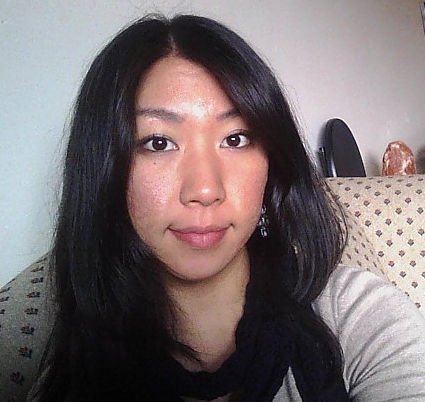 경기도 파주시 법원읍 가야리율곡아파트, 201-동 503-호010-7264-0359Hchong1@uoregon.eduObjective: As an organized, motivated, and upbeat person with a varied background in child development and curriculum-related professions as well as 1 year experience as an English teacher, I hope to broaden my horizons and cultivate new experiences while enriching the work environment as an ESL instructor. Skills: Experience supervising, mentoring, and caring for children ages 3 months -17 years, of all backgrounds and ethnicities; 1 year as an English teacher in a public elementary school; curriculum writing and planning; professional in demeanor and appearance; timely and efficient in work; type-A personality; caring and patient; very organized; Bachelors in English and Philosophy; TEFL-certified.Relevant Work Experience:English Teacher at 천현초등학교 (ChunHyun Elementary School) in Beobwon-Eup, Paju-Si, Gyeonggi-do, South Korea (03/2012 – present) Responsible for teaching elementary school students (grades 3 – 6) conversational, practical, and grammatical English using supplementary government-issued curricula/textbooks. Worked in conjunction with a co-teacher in order to facilitate students’ creativity, fun, and learning. Experience in running English theme camps and afterschool club (Creative English Language Lounge, or CELL).  Preschool Teacher at Rainbow Garden Preschool in Eugene, OR (09/2011 – 02/2012)Responsible for curriculum/ project planning of preschoolers aged 2.5 to 6 years at a well-known, fourteen-year established preschool. Supervision and care of up to 15 children at a time using the Reggio Emilia/Emergent Education approach. Tracked progress of each individual preschooler and established good communication and connection with parents via casual conferences.Lead Teacher at New Dream Child Center in Eugene, OR (08/2011- 09/2011)Responsible for supervision of Assistant Teacher and the care and safety of “Wobblers” ages 9 months to 15 months.  Duties included (but not limited to): curriculum-writing, researching and implementing age-appropriate activities, communicating and building relationships with parents, emergent education, and maintaining the needs of children. Also worked as a back-up/ substitute teacher for the infant, toddler, and preschool classrooms.Teacher’s Assistant at the Moss Street Childcare and Development Center in Eugene, OR (09/2006 – 05/2011).Responsible for the supervision, care, and mentoring of children ages 3 months-2 years (from ’09-’11), and ages 5-7, and ages 8-10 (from ’06-’08). Coordinated arts and craft activities, as well as group sports activities (soccer, baseball, and gymnastics). Emphasis placed on developing free expression, confidence, and language for younger children, while building teamwork and promoting communication to resolve conflicts for the older children.Head Counselor at Magic Sky Ranch (Red Feather Lakes, CO): 05/2011- 07/2011Responsible for supervision, care, and mentoring of college-aged camp counselors as well as children ages 9-13. Over 80 hours of training towards becoming a Youth Development Professional for the state of Colorado. Residential Camp Counselor at Camp Homeward Bound in Bear Mountain, NY (06/2009-08/2009)Supervision, care, and mentoring of homeless and at-risk youth from the New York area, ages 7-15 at a summer residential camp. Over 100 hours of training including training on dealing with troubled youth as well as youth with mental and/or physical disabilities.Residential Camp Counselor at Camp River Ranch (Carnation, WA): 06/2007-08/2007.Responsible for supervision, care, and mentoring of youth ages 8-14 at a summer residential camp. Also responsible for scheduling and coordinating activities. Strict emphases was placed on being timely and prompt in following schedules, ensuring camper health and safety, making sure programs such as art and sports ran smoothly, communication with supervisors, and resolving mental/emotional/physical conflicts amidst campers. Counselor-in-Training Volunteer at the Salvation Army Children’s Daycare in San Francisco, CA in the Tenderloin District (Summer 2005)Mentored, supervised, and cared for homeless and economically disadvantaged children ages 4-12 while their parents were out seeking either support or jobs. Duties included: preparing meals; ensuring health/safety of children;  leading arts /crafts, sports, music, and computer activities; taking children out to appointed destinations such as the zoo or aquarium; documenting children’s daily points of interest in order to share with their parents.Education:BA from the University of Oregon in English and Philosophy. On the Dean’s List with a 3.37 GPA.Diploma of Completion at Westview High School : 2002-2006 (Portland, OR)Certification:100-hour TEFL-certified*References upon request